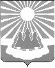                                            Администрация                           ПРОЕКТ        
муниципального образования«Светогорское городское поселение»Выборгского района Ленинградской областиПОСТАНОВЛЕНИЕО внесении изменений в муниципальную программу  «Развитие культуры, физической культуры и массового спорта, молодежной политики МО «Светогорское городское поселение»В соответствии со статьей 179 Бюджетного кодекса Российской Федерации, руководствуясь Постановлением администрации от 12.09.2013 г. №255 «Об утверждении Порядка разработки, реализации и оценки эффективности муниципальных программ МО «Светогорское городское поселение» (в ред. пост. от 30.09.2013 №265, 15.10.2015 №384, 10.02.2020 №59, от 20.04.2020 №200от 30.07.2020 №377), администрация МО «Светогорское городское поселение»П О С Т А Н О В Л Я Е Т:Внести в муниципальную программу «Развитие культуры, физической культуры 
и массового спорта, молодежной политики МО «Светогорское городское поселение», утвержденную постановлением администрации от 08.10.2020 №488 (в ред. пост. от 04.03.2021 №104, от 17.03.2021 № 119, от 27.04.2021 № 239, от 08.07.2021 №334) следующие изменения:В Паспорте Программы «Развитие культуры, физической культуры и массового спорта, молодежной политики МО «Светогорское городское поселение» раздел 
«Объем бюджетных ассигнований муниципальной программы» изложить в новой редакции (Приложение 1); В раздел 5 Программы «Перечень и характеристика подпрограмм, ведомственных целевых программ»:В Паспорте подпрограммы «Развитие культуры» раздел «Объемы бюджетных ассигнований подпрограммы» изложить в новой редакции (Приложение 2)В Паспорте подпрограммы «Развитие физической культуры и массового спорта» раздел «Объемы бюджетных ассигнований подпрограммы» изложить в новой редакции (Приложение 3)В раздел 6 «Перечень мероприятий муниципальной программы, сроки их реализации, объем финансирования, индикаторы, иные сведения»:В Плане реализации Программы «Развитие культуры, физической культуры и массового спорта, молодежной политики» в п.1 «Подпрограмма «Развитие культуры» по строке 2021 год в столбце «3» цифру 32824965,00 заменить цифрой 33038565,00; в столбце «6» цифру 27433065,00 заменить цифрой 27646665,00; в п.1.1. «Итого по Подпрограмме» в столбце «3» цифру 169164965,00 заменить цифрой 169378565,00; в столбце «6» цифру 163773065,00 заменить цифрой 163986665,00;В Плане реализации Программы «Развитие культуры, физической культуры и массового спорта, молодежной политики» в п.2 «Подпрограмма «Развитие физической культуры и массового спорта» по строке 2021 год в столбцах «3» и «6» цифру 19873055,00 заменить цифрой 21194455,00; в п.2.1. «Итого по Подпрограмме» в столбцах «3» и «6» цифру 80783055,00 заменить цифрой 82104455,00; В Плане реализации Программы «Развитие культуры, физической культуры и массового спорта, молодежной политики» в п.4 «Итого по Программе» в столбце «3» цифру 250848020,00 заменить цифрой 252169420,00; в столбце «6» цифру 245456120,00 заменить цифрой 246777520,00; В Плане реализации мероприятий Подпрограммы «Развитие культуры» в п. 4. «Развитие материально-технической базы всего» по строке 2021 года в столбцах «3» и «6» цифру 9207900,00 заменить цифрой 9421500,00; в п. 4.1. «в т.ч. содержание (эксплуатация) имущества, находящегося в государственной (муниципальной) собственности» по строке 2021 года в столбцаз «3» и «6» цифру 9207900,00 заменить цифрой 9421500,00; в п. «Итого по годам» в строке 2021 года в столбце «3» цифру 32824965,00 заменить цифрой 33038565,00,  в столбце «6»  цифру 27433065,00 заменить цифрой 27646665,00; в строке «Итого по Подпрограмме» в столбце «3» цифру 169164965,00 заменить цифрой 169378564,00, в столбце «6» цифру  163773065,00 заменить цифрой 163986665,00;В Плане реализации мероприятий Подпрограммы «Развитие физической культуры и массового спорта» в п.1. «Организация и проведение мероприятий в сфере физической культуры и массового спорта всего» по строке 2021 года в столбцах «3» и «6» цифру 10056315,00 заменить цифрой 11056315,00; в п.1.1. «в т.ч. организация и проведение мероприятий в сфере физической культуры и массового спорта (субсидия МБУ «КСК г. Светогорска» на оказание муниципальных услуг» по строке 2021 года в столбцах «3» и «6» цифру 10056315,00 заменить цифрой 11056315,00; в п.2. «Организация работы спортивных секций и групп всего» по строке 2021 года в столбцах «3» и «6» цифру 9816740,00 заменить цифрой 10138140,00 в п. 2.1. «в т.ч. организация работы спортивных секций и групп (субсидия МБУ «КСК г. Светогорска» на оказание муниципальных услуг) по строке 2021 года в столбцах «3» и «6» цифру 19873055,00 заменить цифрой 21194455,00; в строке «Итого по Подпрограмме» в столбцах «3» и «6» цифру 80783055,00 заменить цифрой 82104455,00; В разделе 7 «Ресурсное обеспечение муниципальной программы» в строке «Всего на реализацию программных мероприятий предусмотрено выделение средств в объеме» цифру 250848020,00 заменить цифрой 252383020,00; по строке «2021» цифру 52848020,00 заменить цифрой 54383020,00;В Паспорте программы позиция «Целевые индикаторы и показатели муниципальной программы», а также раздел Программы «Перечень целевых индикаторов и показатели муниципальной программы, характеризующих изменения в сфере культуры, физической культуры и спорта, молодежной политики на территории МО «Светогорское городское поселение» остаются без изменений.Опубликовать настоящее постановление в газете «Вуокса», в сетевом издании «Официальный вестник правовых актов органов местного самоуправления муниципального образования «Выборгский район» Ленинградской области (npavrlo.ru) и разместить на официальном сайте МО «Светогорское городское поселение» (mo-svetogorsk.ru).       Контроль за исполнением настоящего постановления оставляю за собой.Глава администрации                                                                                                                   Е. Е. ЦойИсполнитель: Л.В. Сергеева	Согласовано: Н.Л. Захарова                        Г. Е .Горюнова             Н.В. Ковшарь          Разослано: в дело, СКДМиС, СБУ, СФ, газета «Вуокса», сайт, регистр НПАПриложение 1 к постановлению администрации МО «Светогорское городское поселение» от «___» ____ 2021 г. № ____ Приложение 2 к постановлению администрации МО «Светогорское городское поселение» от «___» ____ 2021 г. № ____Приложение 3 к постановлению администрации МО «Светогорское городское поселение» от «___» ____ 2021 г. № ____№Объем бюджетных ассигнований муниципальной программыФинансирование программных мероприятий осуществляется за счет средств бюджета МО «Светогорское городское поселение» в объемах, предусмотренных Программой и утвержденных решением Совета депутатов МО «Светогорское городское поселение» о бюджете на соответствующий финансовый год.Всего на реализацию программных мероприятий предусмотрено выделение средств в объеме 252383020,00 рублей, в том числе:Из бюджета Ленинградской области – 5391900,00;Из бюджета МО «Светогорское городское поселение» - 246991120,00;2021 год –  54383020,00 рублей:вВ т. ч. Из бюджета Ленинградской области – 5391900,00;Из бюджета МО «Светогорское городское поселение»  -  48991120,00; 2022 год – 39600000,00. рублей2023 год – 39600000,00. рублей2024год – 39600000,00. рублей2025 год  - 39600000,00. рублей2026год  - 39600000,00. рублей Объемы финансирования Программы за счет средств местного бюджета носят прогнозный характер и подлежат уточнению в установленном порядке при формировании проекта бюджета на очередной финансовый год исходя из возможностей местного бюджета.Объемы бюджетных ассигнований  подпрограммыВсего по Подпрограмме: 169378565,00 рублей , в т.ч.Из бюджета Ленинградской области – 5391900,00;Из бюджета МО «Светогорское городское поселение» - 163986665,00;2021 год –33038565,00 рублей в т.ч.Из бюджета Ленинградской области – 5391900,00;Из бюджета МО «Светогорское городское поселение» - 27646665,00;2022 год – 27268000,00 рублей2023 год – 27268000,00 рублей 2024год – 27268000,00 рублей2025 год  - 27268000,00 рублей 2026год  - 27268000,00 рублейОбъемы бюджетных ассигнований  подпрограммыВсего по Подпрограмме: 82104455,00 рублей , в т.ч.2021 год –21194455,00 рублей2022 год – 12182000,00 рублей2023 год – 12182000,00 рублей2024год – 12182000,00 рублей2025 год  - 12182000,00 рублей2026год  - 12182000,00 рублей